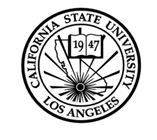 Certificate Program in SAPDepartment of Information SystemsCalifornia State University, Los AngelesCERTIFICATE PROGRAM APPLICATION and EVALUATION
(Type or print clearly)Name: _________________________________________________________CIN: ____________________Address:___________________________________________________________________City: _____________________ST: _______ Zip: ____________ Major: ___________________________Home Ph: (____) ________________________   Work Ph: (_____) __________________________Applicants Signature: ______________ ________________________   Date: __________________INSTRUCTION: 1.) Complete all course work. 2.) Complete and submit this application with documentation of courses and grades to the CIS Department Office. 3.) Get approvals for substitutions in advance.  (Allow 12 weeks for processing)REQUIRED BSIS COURSES  Complete CIS 4510 - Fundamental of ERP TechnologyComplete any two of the following courses with C or better grade: A. CSULA COURSES                                                            Units       Course #            Qtr.         Year      Grade      Management Information Systems                             (4)       CIS 3010                 _____     _____     _____      Analysis and Logical Design I: Database                      (4)       CIS 3050                 _____     _____     _____      System Analysis and Design II                                       (4)       CIS 3060                _____     _____    _____      Fundamental of ERP Technology                                  (4)       CIS 4510                _____     _____     _____      Advanced Information Systems Development          (4)       CIS 4590                _____     _____     _____      Decision Support System                                               (4)       CIS 4870                  _____     _____     _____    SUBSTITUTIONS                                                                                           Qtr.      Year      Grade       For CIS _____, Substitute ________, Taken at ______________  _____   _____     _____       For CIS _____, Substitute ________, Taken at ______________  _____   _____     _____Substitutions require approval.CIS Advisor Approval: __________________________________ Date: ___________________REQUIRED MSIS COURSESB. CSULA COURSES                                                            Units       Course #            Qtr.         Year      Grade      Required:  Fundamental of ERP Technology                (4)       CIS 4510                _____     _____     _____      Advanced Information Systems Development          (4)       CIS 4590                _____     _____     _____      Information Systems                                                      (4)       CIS 5040                 _____     _____     _____      Software Engineering                                                     (4)       CIS 5200                 _____     _____     _____      Decision Support System                                                   (4)       CIS 5270               _____      _____    _____      Database System                                                             (4)       CIS 5430               _____    _____     _____    SUBSTITUTIONS                                                                                 Qtr.      Year      Grade       For CIS _____, Substitute ________, Taken at ______________  _____   _____     _____       For CIS _____, Substitute ________, Taken at ______________  _____   _____     _____Substitutions require approval.CIS Advisor Approval: __________________________________ Date: ___________________REQUIRED MANAGEMENT COURSESC. CSULA COURSES                                                                     Units       Course #               Qtr.         Year      Grade      Required:  Fundamental of ERP Technology                      (4)       CIS 4510                  _____     _____     _____      Advanced Information Systems Development                (4)       CIS 4590                  _____     _____     _____      Project Management                                                            (4)      MGMT 4850             _____     _____     _____      Project Management for Biotechnology Professionals   (4)      MGMT 5540            _____     _____     ____      Managing Business Processes II                                                (4)      BUS 514B                _____      _____    _____    SUBSTITUTIONS                                                                                           Qtr.      Year      Grade       For CIS _____, Substitute ________, Taken at ______________  _____   _____     _____       For CIS _____, Substitute ________, Taken at ______________  _____   _____     _____Substitutions require approval.CIS Advisor Approval: __________________________________ Date: ___________________REQUIRED MARKETING COURSESD. CSULA COURSES                                                                     Units       Course #            Qtr.         Year     Grade      Retail Merchandising and sales Promotion                        (4)      MKT3490                 _____     _____     _____      Required:  Fundamental of ERP Technology                        (4)      CIS 4510                 _____     _____     _____      Advanced Information Systems Development                  (4)      CIS 4590                 _____     _____     _____     Seminar: Retail Management                                                (4)      MKT 5470              _____     _____     _____      Marketing Management in Global Environment                       (4)      BUS 5130               _____      _____    _____    SUBSTITUTIONS                                                                                           Qtr.      Year      Grade       For CIS _____, Substitute ________, Taken at ______________  _____   _____     _____       For CIS _____, Substitute ________, Taken at ______________  _____   _____     _____Substitutions require approval.CIS Advisor Approval: __________________________________ Date: ___________________REQUIRED MBA COURSESE. CSULA COURSES                                                                     Units       Course #            Qtr.         Year      Grade      Required:  Fundamental of ERP Technology                       (4)      CIS 4510                _____     _____     _____      Advanced Information Systems Development                 (4)      CIS 4590                _____     _____     _____     Managing Business Process I                                                (4)      BUS 514A             _____     _____     _____      Managing Business Process I                                                (4)      BUS 514B            _____     _____     _____      Marketing Management in Global Environment                      (4)      BUS 5130               _____      _____    _____    SUBSTITUTIONS                                                                                         Qtr.      Year      Grade       For CIS _____, Substitute ________, Taken at ______________  _____   _____     _____       For CIS _____, Substitute ________, Taken at ______________  _____   _____     _____Substitutions require approval.CIS Advisor Approval: __________________________________ Date: ___________________(Office use only- Do not write below this line)CIS DEPARTMENT VERIFICATIONFinal CIS Department VerificationAPPROVED (CIRCLE ONE) DENIED ___________________________________ (REASON)Date Approved: __________ Quarter Completed: __________ Date Completed: _____________